Thorvalden HC118 april 2015Seilingsbestemmelser Optimist CKlassen samles på kaia for gjennomgang av opplegget rett etter velkomsten kl 09.30.StartKlasseflagg for optimist er D.                  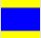 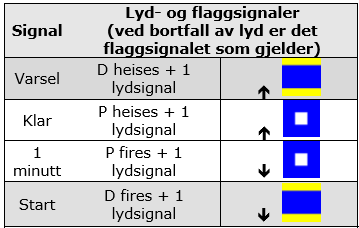 	Klasseflagg for andre klasser er E.	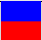 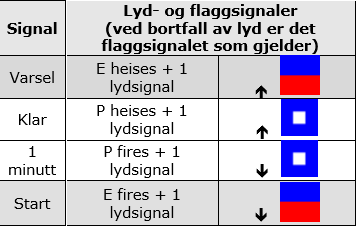 Bane og løpsbeskrivelserLøpet: Start-1-2-Mål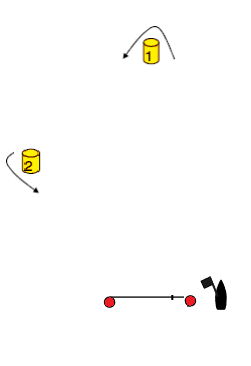 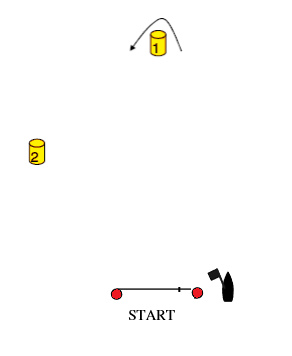 